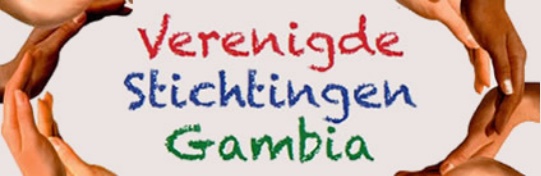 Machtiging doorlopende SEPA-incasso Verenigde Stichtingen GambiaRekeningnummer VSG: NL73 INGB 0007 1799 07Incassant-ID : NL28ZZZ657120560000Door invulling van dit formulier geeft u toestemming aan: de Verenigde Stichtingen Gambia om een doorlopende incasso-opdracht te sturen naar uw bank om één maal per jaar de contributie  van uw bankrekening af te schrijven. Als u het niet eens bent met een afschrijving kunt u deze laten terugboeken / storneren.Neem hiervoor binnen acht weken na afschrijving contact op met uw bank. Vraag uw bank naar de voorwaarden. Persoonsgegevens Naam en voorletter(s     ………….              Straat en huisnummer   ……….Postcode en woonplaats …………IBAN (rekeningnummer)  ………………………..   Betrokkene gaat akkoord met automatische incasso van de contributie van     de VSGStuur uw formulier ingevuld retour naar: vsgambia@gmail.com